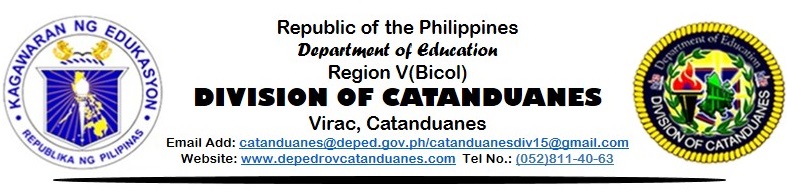 DepEd Computerization Program Recipients for Batch 24(Catanduanes)Prepared by:																		          JENNIFER B. METICAInformation Technology Officer-ISchoolSchoolSchoolSchool HeadSchool HeadSchool HeadProperty CustodianProperty CustodianSchool ICT CoordinatorSchool ICT CoordinatorReadiness(based from SRC)Readiness(based from SRC)IDNameAddress (St./Brgy/Town)NamePositionContact No.NameContact No.NameContact No.YesNo113257Batong Paloway ESBatong Paloway, San Andres, CatanduanesRolly N. NazarenoSP-I09269602924Maribi B. Soqueña09279800208Maribi B. Soqueña09279800208/113359Cavinitan ESCavinitan, Virac, CatanduanesOpero A. TuradoSP-II09185972248Ruel B. Masagca09487731931Ana Liza M. Macero09993457871/113236Cobo ISCobo, Pandan, CatanduanesAmalia I. DomingoSP-I09997437461Melvin B. Ibatuan09194816754Annie N. Eustaquio09287965544/113340Dugui Too ESDugui Too, Virac, CatanduanesRita SoriaoSP-I09286027153Eva M. AguilarNoneSheena Mae T. Belaro09207576713/113262Lictin ISLictin, San Andres, CatanduanesDennis L. GiananSP-I09074987485Alma S. Gianan09194207494Rhona M. Columna09353876080/113213Obi ESObi, Caramoran, CatanduanesCalvin ImperialHT-II09308326110Caryl T. Lucero09079504330Iloina Jean S. Una09482806613/113202Panique ESPanique, Caramoran, CatanduanesMarife A.CenonT-II(TIC)09472803103Jinky Joy Lleva09091097296Jinky Joy Lleva09091097296/113326Rizal ESRizal, Viga, CatanduanesMa. Liza R. ArroyoSP-I09081279580Ruby V. Tomaniog09303336479Michelle B. Vargas09292231696/113214Sabloyon  ESSabloyon, Caramoran, CatanduanesEdgar SantosHT-I09123178932Sherryl T. Toqueño09123899750Jacqueline Y Toqueño09284585912/113329San Jose ESSan Jose, Viga, CatanduanesRandi T. OdiSP-I09993647871Luz T. Olesco09097449283Francis C. Tomes09995169722/